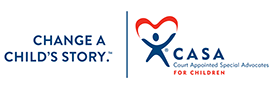 REQUEST FOR CASADate: _________________	Requested by: __________________________________________Case Name: ______________Case Number: JD-_______	DHS Caseworker: ______________Phase of Case (circle one):	Show Cause	Adjudication	Disposition	Review	OtherNext Hearing Date:			Time:			Type:Details:Return to Canadian County CASA, Inc.7905 E. Highway 66 El Reno, OK 73036 | info@canadiancountycasa.org | 405-264-5508